maandag 23 maart 2020maandag 23 maart 2020maandag 23 maart 2020maandag 23 maart 2020maandag 23 maart 2020uurwat?wat?hoe?8u00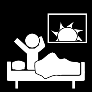 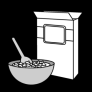 opstaanontbijtenopstaanontbijtenontbijten, aankleden, bed opmaken, …8u30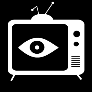 televisietelevisiekijk een Nederlandstalig programma op bv. Ketnet9u00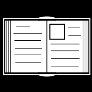 lezenlezen± 10 minuten lezen in een leesboek + https://www.youtube.com/watch?v=Uoz_PmG1PzY 9u30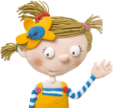 taaltaal± 15 minuten op ‘zoem’ in de speeltuinhttps://www.uitgeverijzwijsen.be/ouderportaal10u00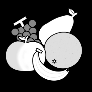 fruit etenfruit eten10u30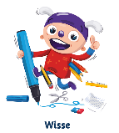 rekenenrekenen± 20 minuten op ‘wisse’: blok 5 les 17, oefening 1 en 2 https://www.uitgeverijzwijsen.be/ouderportaal11u30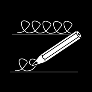 schrijvenschrijvenneem je schrijfblad en kijk in je leesboek en schrijf minstens 10 woorden op12u00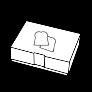 boterhammenboterhammen12u30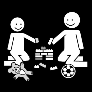 spelenspelen13u00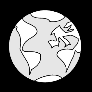 lentelentega buiten op zoek naar kriebeldiertjestip: stuur een foto van de kriebeldiertjes die jij vond naar je juf 13u30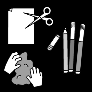 dierendierenknutserellen met Stefanita: flamingouitleg op de website onder het filmpje14u30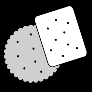 koek etenkoek eten14u45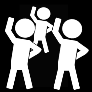 bewegenbewegenstoelendanshttps://teamtalento.nl/workshops/spelen 15u00vrijvrijactiviteit naar keuze17u00 / 18u00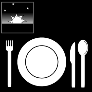 avondetenavondeten19u00 / 19u30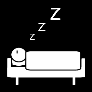 bedtijdbedtijddinsdag 24 maart 2020dinsdag 24 maart 2020dinsdag 24 maart 2020dinsdag 24 maart 2020dinsdag 24 maart 2020uurwat?wat?hoe?8u00opstaanontbijtenopstaanontbijtenontbijten, aankleden, bed opmaken, …8u30televisietelevisiekijk een Nederlandstalig programma op bv. Ketnet9u00lezenlezen± 15 minuten lezen met leesturbohttps://www.uitgeverijzwijsen.be/ouderportaal 9u30taaltaal± 15 minuten op ‘zoem’ in de speeltuinhttps://www.uitgeverijzwijsen.be/ouderportaal 10u00fruit etenfruit eten10u30rekenenrekenen± 15 minuten oefenen met verdeelkaartjes + https://www.youtube.com/watch?v=cXmBBrFk2Uk tip: stuur een filmpje door waarop we zien hoe flink jij de verdelingen kent  11u30schrijvenschrijvenschrijf 10 woorden en 1 zin (zelf kiezen)12u00boterhammenboterhammen12u30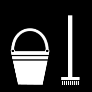 klusjes doenklusjes doenmama of papa helpen met een taakje: samen afstoffen, opruimen, vegen, …13u00spelenspelen13u30dierendierenknutserellen met Stefanita: leeuw
uitleg op de website onder het filmpje14u30koek etenkoek eten14u45bewegenbewegenYouTube: cooking classhttps://www.youtube.com/watch?v=8uIT4LP8Dl8 15u00vrijvrijactiviteit naar keuze17u00 / 18u00avondetenavondeten19u00 / 19u30bedtijdbedtijdwoensdag 25 maart 2020woensdag 25 maart 2020woensdag 25 maart 2020woensdag 25 maart 2020woensdag 25 maart 2020uurwat?wat?hoe?8u00opstaanontbijtenopstaanontbijtenontbijten, aankleden, bed opmaken, …8u30televisietelevisiekijk een Nederlandstalig programma op bv. Ketnet9u00lezenlezen15 minuten lezen, selecteer M3 https://www.avi-lezen.nl/site/k-portal/kinderen.htm 9u30taaltaal± 15 minuten op ‘zoem’ in de speeltuinhttps://www.uitgeverijzwijsen.be/ouderportaal 10u00fruit etenfruit eten10u30rekenenrekenen± 15 minuten op ‘wisse’: blok 5 les 17, oefening 3 en 4https://www.uitgeverijzwijsen.be/ouderportaal11u30schrijvenschrijvenschrijf een brief naar je oma, opa, juf,… https://klasvanjuflinda.nl/wp-content/uploads/2020/03/zo-schrijf-ik-mijn-brief-1.pdf 12u00boterhammenboterhammen12u30klusjes doenklusjes doenmama of papa helpen met een taakje: samen afstoffen, opruimen, vegen, …13u00spelenspelen13u30dierendierenknutserellen met Stefanita: pinguïn uitleg op de website onder het filmpje14u30koek etenkoek eten14u45techniektechniekleer je veters strikken – uitleg op de website onder het filmpjeGelukt? Knap hoor! Stuur een filmpje naar je juf, want dat wil ze zeker zien 15u30vrijvrijactiviteit naar keuze17u00 / 18u00avondetenavondeten19u00 / 19u30bedtijdbedtijddonderdag 26 maart 2020donderdag 26 maart 2020donderdag 26 maart 2020donderdag 26 maart 2020donderdag 26 maart 2020uurwat?hoe?8u00opstaanontbijtenontbijten, aankleden, bed opmaken, …8u30televisiekijk een Nederlandstalig programma op bv. Ketnet9u00lezen ± 15 minuten lezen in een leesboek9u30taal± 15 minuten op ‘zoem’ in de speeltuinhttps://www.uitgeverijzwijsen.be/ouderportaal 10u00fruit eten10u30rekenen± 15 minuten oefenen met kaartjes plus en min tot en met 10 11u30schrijvenneem je schrijfblad en kijk in je leesboek en schrijf minstens 10 woorden op12u00boterhammen12u30klusjes doenmama of papa helpen met een taakje: samen afstoffen, opruimen, vegen, …13u00spelen13u30dierenknutserellen met Stefanita: schildpaduitleg op de website onder het filmpje14u30koek eten14u45techniekleer je veters strikken – uitleg op de website onder het filmpjeGelukt? Knap hoor! Stuur een filmpje naar je juf, want dat wil ze zeker zien 15u30vrijactiviteit naar keuze17u00 / 18u00avondeten19u00 / 19u30bedtijdvrijdag 27 maart 2020vrijdag 27 maart 2020vrijdag 27 maart 2020vrijdag 27 maart 2020vrijdag 27 maart 2020uurwat?hoe?8u00opstaanontbijtenontbijten, aankleden, bed opmaken, …8u30televisiekijk een Nederlandstalig programma op bv. Ketnet9u00lezen± 15 minuten lezen met leesturbohttps://www.uitgeverijzwijsen.be/ouderportaal9u30taal± 15 minuten op ‘zoem’ in de speeltuinhttps://www.uitgeverijzwijsen.be/ouderportaal 10u00fruit eten10u30rekenen± 15 minuten op ‘wisse’: blok 5 les 25, oefening 1 en 2 https://www.uitgeverijzwijsen.be/ouderportaal11u30schrijvenschrijf 10 woorden en 1 zin (zelf kiezen)12u00boterhammen12u30klusjes doenmama of papa helpen met een taakje: samen afstoffen, opruimen, vegen, …13u00spelen13u30dierenknutserellen met Stefanita: zebrauitleg op de website onder het filmpje 
tip: stuur een foto van jouw dierentuin vol dieren naar je juf 14u30koek eten14u45vrijactiviteit naar keuze17u00 / 18u00avondeten19u00 / 19u30bedtijd